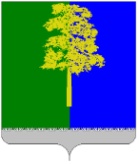 Муниципальное образование Кондинский районХанты-Мансийского автономного округа – ЮгрыАДМИНИСТРАЦИЯ КОНДИНСКОГО РАЙОНАПОСТАНОВЛЕНИЕНа основании решений Думы Кондинского района от 26 декабря                      2023 года № 1100 «О бюджете муниципального образования Кондинский район на 2024 год и на плановый период 2025 и 2026 годов», от 29 декабря                     2023 года № 1106 «О внесении изменений в решение Думы Кондинского района от 23 декабря 2022 года № 962 «О бюджете муниципального образования Кондинский район на 2023 год и на плановый период 2024                          и 2025 годов», администрация Кондинского района постановляет:1. Внести в постановление администрации Кондинского района                               от 26 декабря 2022 года № 2790 «О муниципальной программе Кондинского района «Развитие жилищно-коммунального комплекса» следующее изменение:Приложение к постановлению изложить в новой редакции (приложение).2. Обнародовать постановление в соответствии с решением Думы Кондинского района от 27 февраля 2017 года № 215 «Об утверждении Порядка опубликования (обнародования) муниципальных правовых актов и другой официальной информации органов местного самоуправления муниципального образования Кондинский район» и разместить на официальном сайте органов местного самоуправления Кондинского района. 3. Постановление вступает в силу после его обнародования.са/Банк документов/Постановления 2024Приложениек постановлению администрации районаот 31.01.2024 № 113Паспорт муниципальной программыТаблица 1Распределение финансовых ресурсов муниципальной программы (по годам)Таблица 2Перечень структурных элементов (основных мероприятий) муниципальной программыТаблица 3Перечень реализуемых объектов на 2023 год и на плановый период 2024-2026 годов, включая приобретение объектов недвижимого имущества, объектов, создаваемых в соответствии с соглашениями о государственно-частном партнерстве, муниципально-частном партнерстве и концессионными соглашениямитыс. рублейТаблица 4Перечень объектов капитального строительстваТаблица 5Показатели, характеризующие эффективность структурного элемента (основного мероприятия) муниципальной программыот 31 января 2024 года№ 113пгт. МеждуреченскийО внесении изменения в постановление администрации Кондинского района от 26 декабря 2022 года № 2790 «О муниципальной программе Кондинского района «Развитие жилищно-коммунального комплекса»Глава районаА.А.МухинНаименование муниципальной программыРазвитие жилищно-коммунального комплексаРазвитие жилищно-коммунального комплексаРазвитие жилищно-коммунального комплексаСроки реализации муниципальной программыСроки реализации муниципальной программыСроки реализации муниципальной программыСроки реализации муниципальной программыСроки реализации муниципальной программыСроки реализации муниципальной программыСроки реализации муниципальной программыСроки реализации муниципальной программыСроки реализации муниципальной программыСроки реализации муниципальной программы2023-2030 годы2023-2030 годы2023-2030 годыКуратор муниципальной программыЗаместитель главы Кондинского района, в ведении которого находится управление жилищно-коммунального хозяйства администрации Кондинского районаЗаместитель главы Кондинского района, в ведении которого находится управление жилищно-коммунального хозяйства администрации Кондинского районаЗаместитель главы Кондинского района, в ведении которого находится управление жилищно-коммунального хозяйства администрации Кондинского районаЗаместитель главы Кондинского района, в ведении которого находится управление жилищно-коммунального хозяйства администрации Кондинского районаЗаместитель главы Кондинского района, в ведении которого находится управление жилищно-коммунального хозяйства администрации Кондинского районаЗаместитель главы Кондинского района, в ведении которого находится управление жилищно-коммунального хозяйства администрации Кондинского районаЗаместитель главы Кондинского района, в ведении которого находится управление жилищно-коммунального хозяйства администрации Кондинского районаЗаместитель главы Кондинского района, в ведении которого находится управление жилищно-коммунального хозяйства администрации Кондинского районаЗаместитель главы Кондинского района, в ведении которого находится управление жилищно-коммунального хозяйства администрации Кондинского районаЗаместитель главы Кондинского района, в ведении которого находится управление жилищно-коммунального хозяйства администрации Кондинского районаЗаместитель главы Кондинского района, в ведении которого находится управление жилищно-коммунального хозяйства администрации Кондинского районаЗаместитель главы Кондинского района, в ведении которого находится управление жилищно-коммунального хозяйства администрации Кондинского районаЗаместитель главы Кондинского района, в ведении которого находится управление жилищно-коммунального хозяйства администрации Кондинского районаЗаместитель главы Кондинского района, в ведении которого находится управление жилищно-коммунального хозяйства администрации Кондинского районаЗаместитель главы Кондинского района, в ведении которого находится управление жилищно-коммунального хозяйства администрации Кондинского районаЗаместитель главы Кондинского района, в ведении которого находится управление жилищно-коммунального хозяйства администрации Кондинского районаОтветственный исполнитель муниципальной программыУправление жилищно-коммунального хозяйства администрации Кондинского района (далее - УЖКХ) Управление жилищно-коммунального хозяйства администрации Кондинского района (далее - УЖКХ) Управление жилищно-коммунального хозяйства администрации Кондинского района (далее - УЖКХ) Управление жилищно-коммунального хозяйства администрации Кондинского района (далее - УЖКХ) Управление жилищно-коммунального хозяйства администрации Кондинского района (далее - УЖКХ) Управление жилищно-коммунального хозяйства администрации Кондинского района (далее - УЖКХ) Управление жилищно-коммунального хозяйства администрации Кондинского района (далее - УЖКХ) Управление жилищно-коммунального хозяйства администрации Кондинского района (далее - УЖКХ) Управление жилищно-коммунального хозяйства администрации Кондинского района (далее - УЖКХ) Управление жилищно-коммунального хозяйства администрации Кондинского района (далее - УЖКХ) Управление жилищно-коммунального хозяйства администрации Кондинского района (далее - УЖКХ) Управление жилищно-коммунального хозяйства администрации Кондинского района (далее - УЖКХ) Управление жилищно-коммунального хозяйства администрации Кондинского района (далее - УЖКХ) Управление жилищно-коммунального хозяйства администрации Кондинского района (далее - УЖКХ) Управление жилищно-коммунального хозяйства администрации Кондинского района (далее - УЖКХ) Управление жилищно-коммунального хозяйства администрации Кондинского района (далее - УЖКХ) Соисполнители муниципальной программыКомитет по управлению муниципальным имуществом администрации Кондинского района,муниципальное учреждение Управление капитального строительства Кондинского района (далее - МУ УКС)Комитет по управлению муниципальным имуществом администрации Кондинского района,муниципальное учреждение Управление капитального строительства Кондинского района (далее - МУ УКС)Комитет по управлению муниципальным имуществом администрации Кондинского района,муниципальное учреждение Управление капитального строительства Кондинского района (далее - МУ УКС)Комитет по управлению муниципальным имуществом администрации Кондинского района,муниципальное учреждение Управление капитального строительства Кондинского района (далее - МУ УКС)Комитет по управлению муниципальным имуществом администрации Кондинского района,муниципальное учреждение Управление капитального строительства Кондинского района (далее - МУ УКС)Комитет по управлению муниципальным имуществом администрации Кондинского района,муниципальное учреждение Управление капитального строительства Кондинского района (далее - МУ УКС)Комитет по управлению муниципальным имуществом администрации Кондинского района,муниципальное учреждение Управление капитального строительства Кондинского района (далее - МУ УКС)Комитет по управлению муниципальным имуществом администрации Кондинского района,муниципальное учреждение Управление капитального строительства Кондинского района (далее - МУ УКС)Комитет по управлению муниципальным имуществом администрации Кондинского района,муниципальное учреждение Управление капитального строительства Кондинского района (далее - МУ УКС)Комитет по управлению муниципальным имуществом администрации Кондинского района,муниципальное учреждение Управление капитального строительства Кондинского района (далее - МУ УКС)Комитет по управлению муниципальным имуществом администрации Кондинского района,муниципальное учреждение Управление капитального строительства Кондинского района (далее - МУ УКС)Комитет по управлению муниципальным имуществом администрации Кондинского района,муниципальное учреждение Управление капитального строительства Кондинского района (далее - МУ УКС)Комитет по управлению муниципальным имуществом администрации Кондинского района,муниципальное учреждение Управление капитального строительства Кондинского района (далее - МУ УКС)Комитет по управлению муниципальным имуществом администрации Кондинского района,муниципальное учреждение Управление капитального строительства Кондинского района (далее - МУ УКС)Комитет по управлению муниципальным имуществом администрации Кондинского района,муниципальное учреждение Управление капитального строительства Кондинского района (далее - МУ УКС)Комитет по управлению муниципальным имуществом администрации Кондинского района,муниципальное учреждение Управление капитального строительства Кондинского района (далее - МУ УКС)Национальная цель----------------Цели муниципальной программыПовышение качества и надежности предоставления жилищно-коммунальных услуг населению Кондинского района Повышение качества и надежности предоставления жилищно-коммунальных услуг населению Кондинского района Повышение качества и надежности предоставления жилищно-коммунальных услуг населению Кондинского района Повышение качества и надежности предоставления жилищно-коммунальных услуг населению Кондинского района Повышение качества и надежности предоставления жилищно-коммунальных услуг населению Кондинского района Повышение качества и надежности предоставления жилищно-коммунальных услуг населению Кондинского района Повышение качества и надежности предоставления жилищно-коммунальных услуг населению Кондинского района Повышение качества и надежности предоставления жилищно-коммунальных услуг населению Кондинского района Повышение качества и надежности предоставления жилищно-коммунальных услуг населению Кондинского района Повышение качества и надежности предоставления жилищно-коммунальных услуг населению Кондинского района Повышение качества и надежности предоставления жилищно-коммунальных услуг населению Кондинского района Повышение качества и надежности предоставления жилищно-коммунальных услуг населению Кондинского района Повышение качества и надежности предоставления жилищно-коммунальных услуг населению Кондинского района Повышение качества и надежности предоставления жилищно-коммунальных услуг населению Кондинского района Повышение качества и надежности предоставления жилищно-коммунальных услуг населению Кондинского района Повышение качества и надежности предоставления жилищно-коммунальных услуг населению Кондинского района Задачи муниципальной программы1. Повышение эффективности, качества и надежности поставки коммунальных ресурсов. 2. Создание условий для обеспечения качественными коммунальными услугами, и обеспечение равных прав потребителей на получение энергетических ресурсов 1. Повышение эффективности, качества и надежности поставки коммунальных ресурсов. 2. Создание условий для обеспечения качественными коммунальными услугами, и обеспечение равных прав потребителей на получение энергетических ресурсов 1. Повышение эффективности, качества и надежности поставки коммунальных ресурсов. 2. Создание условий для обеспечения качественными коммунальными услугами, и обеспечение равных прав потребителей на получение энергетических ресурсов 1. Повышение эффективности, качества и надежности поставки коммунальных ресурсов. 2. Создание условий для обеспечения качественными коммунальными услугами, и обеспечение равных прав потребителей на получение энергетических ресурсов 1. Повышение эффективности, качества и надежности поставки коммунальных ресурсов. 2. Создание условий для обеспечения качественными коммунальными услугами, и обеспечение равных прав потребителей на получение энергетических ресурсов 1. Повышение эффективности, качества и надежности поставки коммунальных ресурсов. 2. Создание условий для обеспечения качественными коммунальными услугами, и обеспечение равных прав потребителей на получение энергетических ресурсов 1. Повышение эффективности, качества и надежности поставки коммунальных ресурсов. 2. Создание условий для обеспечения качественными коммунальными услугами, и обеспечение равных прав потребителей на получение энергетических ресурсов 1. Повышение эффективности, качества и надежности поставки коммунальных ресурсов. 2. Создание условий для обеспечения качественными коммунальными услугами, и обеспечение равных прав потребителей на получение энергетических ресурсов 1. Повышение эффективности, качества и надежности поставки коммунальных ресурсов. 2. Создание условий для обеспечения качественными коммунальными услугами, и обеспечение равных прав потребителей на получение энергетических ресурсов 1. Повышение эффективности, качества и надежности поставки коммунальных ресурсов. 2. Создание условий для обеспечения качественными коммунальными услугами, и обеспечение равных прав потребителей на получение энергетических ресурсов 1. Повышение эффективности, качества и надежности поставки коммунальных ресурсов. 2. Создание условий для обеспечения качественными коммунальными услугами, и обеспечение равных прав потребителей на получение энергетических ресурсов 1. Повышение эффективности, качества и надежности поставки коммунальных ресурсов. 2. Создание условий для обеспечения качественными коммунальными услугами, и обеспечение равных прав потребителей на получение энергетических ресурсов 1. Повышение эффективности, качества и надежности поставки коммунальных ресурсов. 2. Создание условий для обеспечения качественными коммунальными услугами, и обеспечение равных прав потребителей на получение энергетических ресурсов 1. Повышение эффективности, качества и надежности поставки коммунальных ресурсов. 2. Создание условий для обеспечения качественными коммунальными услугами, и обеспечение равных прав потребителей на получение энергетических ресурсов 1. Повышение эффективности, качества и надежности поставки коммунальных ресурсов. 2. Создание условий для обеспечения качественными коммунальными услугами, и обеспечение равных прав потребителей на получение энергетических ресурсов 1. Повышение эффективности, качества и надежности поставки коммунальных ресурсов. 2. Создание условий для обеспечения качественными коммунальными услугами, и обеспечение равных прав потребителей на получение энергетических ресурсов ПодпрограммыПодпрограмма 1. «Создание условий для обеспечения качественными коммунальными услугами».Подпрограмма 2. «Обеспечение равных прав потребителей на получение энергетических ресурсов»Подпрограмма 1. «Создание условий для обеспечения качественными коммунальными услугами».Подпрограмма 2. «Обеспечение равных прав потребителей на получение энергетических ресурсов»Подпрограмма 1. «Создание условий для обеспечения качественными коммунальными услугами».Подпрограмма 2. «Обеспечение равных прав потребителей на получение энергетических ресурсов»Подпрограмма 1. «Создание условий для обеспечения качественными коммунальными услугами».Подпрограмма 2. «Обеспечение равных прав потребителей на получение энергетических ресурсов»Подпрограмма 1. «Создание условий для обеспечения качественными коммунальными услугами».Подпрограмма 2. «Обеспечение равных прав потребителей на получение энергетических ресурсов»Подпрограмма 1. «Создание условий для обеспечения качественными коммунальными услугами».Подпрограмма 2. «Обеспечение равных прав потребителей на получение энергетических ресурсов»Подпрограмма 1. «Создание условий для обеспечения качественными коммунальными услугами».Подпрограмма 2. «Обеспечение равных прав потребителей на получение энергетических ресурсов»Подпрограмма 1. «Создание условий для обеспечения качественными коммунальными услугами».Подпрограмма 2. «Обеспечение равных прав потребителей на получение энергетических ресурсов»Подпрограмма 1. «Создание условий для обеспечения качественными коммунальными услугами».Подпрограмма 2. «Обеспечение равных прав потребителей на получение энергетических ресурсов»Подпрограмма 1. «Создание условий для обеспечения качественными коммунальными услугами».Подпрограмма 2. «Обеспечение равных прав потребителей на получение энергетических ресурсов»Подпрограмма 1. «Создание условий для обеспечения качественными коммунальными услугами».Подпрограмма 2. «Обеспечение равных прав потребителей на получение энергетических ресурсов»Подпрограмма 1. «Создание условий для обеспечения качественными коммунальными услугами».Подпрограмма 2. «Обеспечение равных прав потребителей на получение энергетических ресурсов»Подпрограмма 1. «Создание условий для обеспечения качественными коммунальными услугами».Подпрограмма 2. «Обеспечение равных прав потребителей на получение энергетических ресурсов»Подпрограмма 1. «Создание условий для обеспечения качественными коммунальными услугами».Подпрограмма 2. «Обеспечение равных прав потребителей на получение энергетических ресурсов»Подпрограмма 1. «Создание условий для обеспечения качественными коммунальными услугами».Подпрограмма 2. «Обеспечение равных прав потребителей на получение энергетических ресурсов»Подпрограмма 1. «Создание условий для обеспечения качественными коммунальными услугами».Подпрограмма 2. «Обеспечение равных прав потребителей на получение энергетических ресурсов»Целевые показатели муниципальной программы№ п/пНаименование целевого показателяДокумент-основаниеДокумент-основаниеЗначение показателя по годамЗначение показателя по годамЗначение показателя по годамЗначение показателя по годамЗначение показателя по годамЗначение показателя по годамЗначение показателя по годамЗначение показателя по годамЗначение показателя по годамЗначение показателя по годамЗначение показателя по годамЗначение показателя по годамЦелевые показатели муниципальной программы№ п/пНаименование целевого показателяДокумент-основаниеДокумент-основаниебазовое значение2023202320232024202520262026на момент окончания реализации муниципальной программына момент окончания реализации муниципальной программыответственный исполнитель/соисполнитель за достижение показателяответственный исполнитель/соисполнитель за достижение показателяЦелевые показатели муниципальной программы1.Доля населения Кондинского района, обеспеченного качественной питьевой водой из систем централизован-ного водоснабжения,%Указ Президента Российской Федерации от 07 мая 2018 года № 204 «О национальных целях и стратегических задачах развития Российской Федерации на период до 2024 годаУказ Президента Российской Федерации от 07 мая 2018 года № 204 «О национальных целях и стратегических задачах развития Российской Федерации на период до 2024 года81,787,187,187,188,188,188,188,188,188,1УЖКХУЖКХЦелевые показатели муниципальной программы2.Наличие муниципальных инвестиционных программ регулируемых организаций, осуществляющих деятельность в сферах водоснабжения, водоотведения, теплоснабжения, единицРаспоряжение Правительства Ханты-Мансийского автономного округа – Югры от 15 марта 2013 года № 92-рп «Об оценке эффективности деятельности органов местного самоуправления городских округов и муниципальных районов Ханты-Мансийского автономного округа – Югры»Распоряжение Правительства Ханты-Мансийского автономного округа – Югры от 15 марта 2013 года № 92-рп «Об оценке эффективности деятельности органов местного самоуправления городских округов и муниципальных районов Ханты-Мансийского автономного округа – Югры»0111255555УЖКХУЖКХ3.Доля организаций коммунального комплекса, осуществляющих производство товаров, оказание услуг по водо-, тепло-, газо-, электроснабже-нию, водоотведению, очистке сточных вод, утилизации (захоронению) твердых бытовых отходов и использующих объекты коммунальной инфраструктуры на праве частной собственности, по договору аренды или концессии, участие субъекта Российской Федерации и (или) муниципального, городского округа (муниципального района) в уставном капитале которых составляет не более 25%, в общем числе организаций коммунального комплекса, осуществляющих свою деятельность на территории муниципального, городского округа (муниципального района), %Распоряжение Правительства Ханты-Мансийского автономного округа – Югры от 15 марта 2013 года № 92-рп «Об оценке эффективности деятельности органов местного самоуправления городских округов и муниципальных районов Ханты-Мансийского автономного округа – Югры»Распоряжение Правительства Ханты-Мансийского автономного округа – Югры от 15 марта 2013 года № 92-рп «Об оценке эффективности деятельности органов местного самоуправления городских округов и муниципальных районов Ханты-Мансийского автономного округа – Югры»80,085,785,785,792,3100100100100100УЖКХУЖКХ4.Доля просроченной кредиторской задолженности (2 и более месяца) за приобретенные топливно-энергетические ресурсы, необходимые для обеспечения деятельности организаций жилищно-коммунального комплекса, перед поставщиками ресурсов в общем объеме данной задолженности, %Распоряжение Правительства Ханты-Мансийского автономного округа – Югры от 15 марта 2013 года № 92-рп «Об оценке эффективности деятельности органов местного самоуправления городских округов и муниципальных районов Ханты-Мансийского автономного округа – Югры»Распоряжение Правительства Ханты-Мансийского автономного округа – Югры от 15 марта 2013 года № 92-рп «Об оценке эффективности деятельности органов местного самоуправления городских округов и муниципальных районов Ханты-Мансийского автономного округа – Югры»30,48,28,28,27,997,997,997,997,997,99УЖКХУЖКХПараметры финансового обеспечения муниципальной программыИсточники финансированияИсточники финансированияРасходы по годам (тыс. рублей)Расходы по годам (тыс. рублей)Расходы по годам (тыс. рублей)Расходы по годам (тыс. рублей)Расходы по годам (тыс. рублей)Расходы по годам (тыс. рублей)Расходы по годам (тыс. рублей)Расходы по годам (тыс. рублей)Расходы по годам (тыс. рублей)Расходы по годам (тыс. рублей)Расходы по годам (тыс. рублей)Расходы по годам (тыс. рублей)Расходы по годам (тыс. рублей)Расходы по годам (тыс. рублей)Параметры финансового обеспечения муниципальной программыИсточники финансированияИсточники финансированиявсего202320232023202420242024202520252026202620262027-20302027-2030Параметры финансового обеспечения муниципальной программывсеговсего1 453 107,4381 089,3381 089,3381 089,3345 648,9345 648,9345 648,9159 046,6159 046,6141 830,7141 830,7141 830,7567 322,6567 322,6Параметры финансового обеспечения муниципальной программыфедеральный бюджетфедеральный бюджет8 593,05 338,05 338,05 338,03 255,03 255,03 255,00,00,00,00,00,00,00,0Параметры финансового обеспечения муниципальной программыбюджет автономного округабюджет автономного округа1 090 582,4201 426,6201 426,6201 426,6288 410,7288 410,7288 410,7132 276,8132 276,8117 117,1117 117,1117 117,1468 468,3468 468,3Параметры финансового обеспечения муниципальной программыместный бюджетместный бюджет353 932,0174 324,7174 324,7174 324,753 983,253 983,253 983,226 769,826 769,824 713,624 713,624 713,698 854,398 854,3Параметры финансового обеспечения муниципальной программыиные источники финансированияиные источники финансирования0,00,00,00,00,00,00,00,00,00,00,00,00,00,0Параметры финансового обеспечения муниципальной программыСправочно: Межбюджетные трансферты городским и сельским поселениям районаСправочно: Межбюджетные трансферты городским и сельским поселениям района140 771,1137 081,3137 081,3137 081,39 689,89 689,89 689,80,00,00,00,00,00,00,0Параметры финансового обеспечения региональных проектов, проектов автономного округа и проектов Кондинского района, реализуемых в Кондинском районеИсточники финансированияИсточники финансированияРасходы по годам (тыс. рублей)Расходы по годам (тыс. рублей)Расходы по годам (тыс. рублей)Расходы по годам (тыс. рублей)Расходы по годам (тыс. рублей)Расходы по годам (тыс. рублей)Расходы по годам (тыс. рублей)Расходы по годам (тыс. рублей)Расходы по годам (тыс. рублей)Расходы по годам (тыс. рублей)Расходы по годам (тыс. рублей)Расходы по годам (тыс. рублей)Расходы по годам (тыс. рублей)Расходы по годам (тыс. рублей)Параметры финансового обеспечения региональных проектов, проектов автономного округа и проектов Кондинского района, реализуемых в Кондинском районеИсточники финансированияИсточники финансированиявсего202320232023202320242024202520252026202620262027-20302027-2030Параметры финансового обеспечения региональных проектов, проектов автономного округа и проектов Кондинского района, реализуемых в Кондинском районевсеговсего0,00,00,00,00,00,00,00,00,00,00,00,00,00,0Параметры финансового обеспечения региональных проектов, проектов автономного округа и проектов Кондинского района, реализуемых в Кондинском районефедеральный бюджетфедеральный бюджет0,00,00,00,00,00,00,00,00,00,00,00,00,00,0Параметры финансового обеспечения региональных проектов, проектов автономного округа и проектов Кондинского района, реализуемых в Кондинском районебюджет автономного округабюджет автономного округа0,00,00,00,00,00,00,00,00,00,00,00,00,00,0Параметры финансового обеспечения региональных проектов, проектов автономного округа и проектов Кондинского района, реализуемых в Кондинском районеместный бюджетместный бюджет0,00,00,00,00,00,00,00,00,00,00,00,00,00,0Параметры финансового обеспечения региональных проектов, проектов автономного округа и проектов Кондинского района, реализуемых в Кондинском районеиные источники финансированияиные источники финансирования0,00,00,00,00,00,00,00,00,00,00,00,00,00,0Объем налоговых расходов Кондинского районаОбъем налоговых расходов Кондинского районаОбъем налоговых расходов Кондинского районаРасходы по годам (тыс. рублей)Расходы по годам (тыс. рублей)Расходы по годам (тыс. рублей)Расходы по годам (тыс. рублей)Расходы по годам (тыс. рублей)Расходы по годам (тыс. рублей)Расходы по годам (тыс. рублей)Расходы по годам (тыс. рублей)Расходы по годам (тыс. рублей)Расходы по годам (тыс. рублей)Расходы по годам (тыс. рублей)Расходы по годам (тыс. рублей)Расходы по годам (тыс. рублей)Объем налоговых расходов Кондинского районаОбъем налоговых расходов Кондинского районаОбъем налоговых расходов Кондинского районавсего2023202320232023202420242025202520262026202620262027-2030Объем налоговых расходов Кондинского районаОбъем налоговых расходов Кондинского районаОбъем налоговых расходов Кондинского района0,00,00,00,00,00,00,00,00,00,00,00,00,00,0№ структурного элемента (основного мероприятия)Структурный элемент (основное мероприятие) муниципальной программы Ответственный исполнитель/ соисполнительИсточники финансированияФинансовые затраты на реализацию, (тыс. рублей)Финансовые затраты на реализацию, (тыс. рублей)Финансовые затраты на реализацию, (тыс. рублей)Финансовые затраты на реализацию, (тыс. рублей)Финансовые затраты на реализацию, (тыс. рублей)Финансовые затраты на реализацию, (тыс. рублей)№ структурного элемента (основного мероприятия)Структурный элемент (основное мероприятие) муниципальной программы Ответственный исполнитель/ соисполнительИсточники финансированиявсегов том числев том числев том числев том числев том числе№ структурного элемента (основного мероприятия)Структурный элемент (основное мероприятие) муниципальной программы Ответственный исполнитель/ соисполнительИсточники финансированиявсего2023 год2024 год2025 год2026 год2027-2030 годы№ структурного элемента (основного мероприятия)Структурный элемент (основное мероприятие) муниципальной программы Ответственный исполнитель/ соисполнительИсточники финансированиявсего2023 год2024 год2025 год2026 год2027-2030 годы12345678910Подпрограмма 1. «Создание условий для обеспечения качественными коммунальными услугами»Подпрограмма 1. «Создание условий для обеспечения качественными коммунальными услугами»Подпрограмма 1. «Создание условий для обеспечения качественными коммунальными услугами»Подпрограмма 1. «Создание условий для обеспечения качественными коммунальными услугами»Подпрограмма 1. «Создание условий для обеспечения качественными коммунальными услугами»Подпрограмма 1. «Создание условий для обеспечения качественными коммунальными услугами»Подпрограмма 1. «Создание условий для обеспечения качественными коммунальными услугами»Подпрограмма 1. «Создание условий для обеспечения качественными коммунальными услугами»Подпрограмма 1. «Создание условий для обеспечения качественными коммунальными услугами»Подпрограмма 1. «Создание условий для обеспечения качественными коммунальными услугами»1.1.Основное мероприятие «Капитальные вложения в объекты муниципальной собственности» (показатель 3 таблицы 5)Управление жилищно-коммунального хозяйства администрации Кондинского района(далее - УЖКХ), муниципальное учреждение Управление капитального строительства Кондинского района (далее - МУ УКС), в том числе:всего186 739,187 923,698 815,50,00,00,01.1.Основное мероприятие «Капитальные вложения в объекты муниципальной собственности» (показатель 3 таблицы 5)Управление жилищно-коммунального хозяйства администрации Кондинского района(далее - УЖКХ), муниципальное учреждение Управление капитального строительства Кондинского района (далее - МУ УКС), в том числе:федеральный бюджет0,00,00,00,00,00,01.1.Основное мероприятие «Капитальные вложения в объекты муниципальной собственности» (показатель 3 таблицы 5)Управление жилищно-коммунального хозяйства администрации Кондинского района(далее - УЖКХ), муниципальное учреждение Управление капитального строительства Кондинского района (далее - МУ УКС), в том числе:бюджет автономного округа163 823,965 330,798 493,20,00,00,01.1.Основное мероприятие «Капитальные вложения в объекты муниципальной собственности» (показатель 3 таблицы 5)Управление жилищно-коммунального хозяйства администрации Кондинского района(далее - УЖКХ), муниципальное учреждение Управление капитального строительства Кондинского района (далее - МУ УКС), в том числе:местный бюджет22 915,222 592,9322,30,00,00,01.1.Основное мероприятие «Капитальные вложения в объекты муниципальной собственности» (показатель 3 таблицы 5)Управление жилищно-коммунального хозяйства администрации Кондинского района(далее - УЖКХ), муниципальное учреждение Управление капитального строительства Кондинского района (далее - МУ УКС), в том числе:иные источники финансирования0,00,00,00,00,00,01.1.Основное мероприятие «Капитальные вложения в объекты муниципальной собственности» (показатель 3 таблицы 5)УЖКХвсего592,9592,90,00,00,00,01.1.Основное мероприятие «Капитальные вложения в объекты муниципальной собственности» (показатель 3 таблицы 5)УЖКХфедеральный бюджет0,00,00,00,00,00,01.1.Основное мероприятие «Капитальные вложения в объекты муниципальной собственности» (показатель 3 таблицы 5)УЖКХбюджет автономного округа0,00,0 0,0 0,00,00,01.1.Основное мероприятие «Капитальные вложения в объекты муниципальной собственности» (показатель 3 таблицы 5)УЖКХместный бюджет592,9592,90,0 0,00,00,01.1.Основное мероприятие «Капитальные вложения в объекты муниципальной собственности» (показатель 3 таблицы 5)УЖКХиные источники финансирования0,00,00,00,00,00,01.1.Основное мероприятие «Капитальные вложения в объекты муниципальной собственности» (показатель 3 таблицы 5)МУ УКСвсего186 146,287 330,798 815,50,00,00,01.1.Основное мероприятие «Капитальные вложения в объекты муниципальной собственности» (показатель 3 таблицы 5)МУ УКСфедеральный бюджет0,00,00,00,00,00,01.1.Основное мероприятие «Капитальные вложения в объекты муниципальной собственности» (показатель 3 таблицы 5)МУ УКСбюджет автономного округа163 823,965 330,798 493,20,00,00,01.1.Основное мероприятие «Капитальные вложения в объекты муниципальной собственности» (показатель 3 таблицы 5)МУ УКСместный бюджет22 322,322 000,0322,30,00,00,01.1.Основное мероприятие «Капитальные вложения в объекты муниципальной собственности» (показатель 3 таблицы 5)МУ УКСиные источники финансирования0,00,00,00,00,00,01.1.1.«Строительство канализационных очистных сооружений 300 м3/сут. в пгт. Кондинское, Кондинского района»МУ УКС, УЖКХвсего186 739,187 923,698 815,50,00,00,01.1.1.«Строительство канализационных очистных сооружений 300 м3/сут. в пгт. Кондинское, Кондинского района»МУ УКС, УЖКХфедеральный бюджет0,00,00,00,00,00,01.1.1.«Строительство канализационных очистных сооружений 300 м3/сут. в пгт. Кондинское, Кондинского района»МУ УКС, УЖКХбюджет автономного округа163 823,965 330,798 493,20,00,00,01.1.1.«Строительство канализационных очистных сооружений 300 м3/сут. в пгт. Кондинское, Кондинского района»МУ УКС, УЖКХместный бюджет22 915,222 592,9322,30,00,00,01.1.1.«Строительство канализационных очистных сооружений 300 м3/сут. в пгт. Кондинское, Кондинского района»МУ УКС, УЖКХиные источники финансирования0,00,00,00,00,00,01.1.1.«Строительство канализационных очистных сооружений 300 м3/сут. в пгт. Кондинское, Кондинского района»МУ УКСвсего186 146,287 330,798 815,50,00,00,01.1.1.«Строительство канализационных очистных сооружений 300 м3/сут. в пгт. Кондинское, Кондинского района»МУ УКСфедеральный бюджет0,00,00,00,00,00,01.1.1.«Строительство канализационных очистных сооружений 300 м3/сут. в пгт. Кондинское, Кондинского района»МУ УКСбюджет автономного округа163 823,965 330,798 493,20,00,00,01.1.1.«Строительство канализационных очистных сооружений 300 м3/сут. в пгт. Кондинское, Кондинского района»МУ УКСместный бюджет22 322,322 000,0322,30,00,00,01.1.1.«Строительство канализационных очистных сооружений 300 м3/сут. в пгт. Кондинское, Кондинского района»МУ УКСиные источники финансирования0,00,00,00,00,00,01.1.1.«Строительство канализационных очистных сооружений 300 м3/сут. в пгт. Кондинское, Кондинского района»УЖКХвсего592,9592,90,00,00,00,01.1.1.«Строительство канализационных очистных сооружений 300 м3/сут. в пгт. Кондинское, Кондинского района»УЖКХфедеральный бюджет0,00,00,00,00,00,01.1.1.«Строительство канализационных очистных сооружений 300 м3/сут. в пгт. Кондинское, Кондинского района»УЖКХбюджет автономного округа0,00,00,00,00,00,01.1.1.«Строительство канализационных очистных сооружений 300 м3/сут. в пгт. Кондинское, Кондинского района»УЖКХместный бюджет592,9592,90,00,00,00,01.1.1.«Строительство канализационных очистных сооружений 300 м3/сут. в пгт. Кондинское, Кондинского района»УЖКХиные источники финансирования0,00,00,00,00,00,01.2.Основное мероприятие «Капитальный ремонт (с заменой) систем теплоснабжения, водоснабжения и водоотведения (1) (показатель 1 таблицы 5)УЖКХвсего326 270,725 620,1122 570,752 065,731 503,6126 014,21.2.Основное мероприятие «Капитальный ремонт (с заменой) систем теплоснабжения, водоснабжения и водоотведения (1) (показатель 1 таблицы 5)УЖКХфедеральный бюджет8 593,05 338,03 255,00,00,00,01.2.Основное мероприятие «Капитальный ремонт (с заменой) систем теплоснабжения, водоснабжения и водоотведения (1) (показатель 1 таблицы 5)УЖКХбюджет автономного округа278 397,210 741,3107 384,146 859,128 353,2113 412,71.2.Основное мероприятие «Капитальный ремонт (с заменой) систем теплоснабжения, водоснабжения и водоотведения (1) (показатель 1 таблицы 5)УЖКХместный бюджет39 280,59 540,811 931,65 206,63 150,412 601,51.2.Основное мероприятие «Капитальный ремонт (с заменой) систем теплоснабжения, водоснабжения и водоотведения (1) (показатель 1 таблицы 5)УЖКХиные источники финансирования0,00,00,00,0 0,00,01.3.Основное мероприятие «Возмещение недополученных доходов и (или) финансовое обеспечение (возмещение) затрат в связи с производством (реализацией) тепловой энергии и оказанием услуг теплоснабжения на территории Кондинского района» (4)УЖКХвсего133 621,1127 433,96 187,30,00,00,01.3.Основное мероприятие «Возмещение недополученных доходов и (или) финансовое обеспечение (возмещение) затрат в связи с производством (реализацией) тепловой энергии и оказанием услуг теплоснабжения на территории Кондинского района» (4)УЖКХфедеральный бюджет0,00,00,00,00,00,01.3.Основное мероприятие «Возмещение недополученных доходов и (или) финансовое обеспечение (возмещение) затрат в связи с производством (реализацией) тепловой энергии и оказанием услуг теплоснабжения на территории Кондинского района» (4)УЖКХбюджет автономного округа0,056 000,00,00,00,00,01.3.Основное мероприятие «Возмещение недополученных доходов и (или) финансовое обеспечение (возмещение) затрат в связи с производством (реализацией) тепловой энергии и оказанием услуг теплоснабжения на территории Кондинского района» (4)УЖКХместный бюджет133 621,171 433,96 187,30,00,00,01.3.Основное мероприятие «Возмещение недополученных доходов и (или) финансовое обеспечение (возмещение) затрат в связи с производством (реализацией) тепловой энергии и оказанием услуг теплоснабжения на территории Кондинского района» (4)УЖКХиные источники финансирования0,00,00,00,00,00,01.3.1.Предоставление субсидии в целях возмещения недополученных доходов и (или) финансового обеспечения (возмещения) затрат в связи с производством (реализацией) тепловой энергии и оказанием услуг теплоснабжения на территории Кондинского районаУЖКХвсего32 704,932 705,00,00,00,00,01.3.1.Предоставление субсидии в целях возмещения недополученных доходов и (или) финансового обеспечения (возмещения) затрат в связи с производством (реализацией) тепловой энергии и оказанием услуг теплоснабжения на территории Кондинского районаУЖКХфедеральный бюджет0,00,00,00,00,00,01.3.1.Предоставление субсидии в целях возмещения недополученных доходов и (или) финансового обеспечения (возмещения) затрат в связи с производством (реализацией) тепловой энергии и оказанием услуг теплоснабжения на территории Кондинского районаУЖКХбюджет автономного округа0,00,00,00,00,00,01.3.1.Предоставление субсидии в целях возмещения недополученных доходов и (или) финансового обеспечения (возмещения) затрат в связи с производством (реализацией) тепловой энергии и оказанием услуг теплоснабжения на территории Кондинского районаУЖКХместный бюджет32 704,932 705,00,00,00,00,01.3.1.Предоставление субсидии в целях возмещения недополученных доходов и (или) финансового обеспечения (возмещения) затрат в связи с производством (реализацией) тепловой энергии и оказанием услуг теплоснабжения на территории Кондинского районаУЖКХиные источники финансирования0,00,00,00,00,00,01.3.2.Предоставление субсидий организациям жилищно-коммунального хозяйства из бюджета Кондинского района на финансовое обеспечение (возмещение) затрат на приобретение топливно-энергетических ресурсовУЖКХвсего94 728,994 728,90,00,00,00,01.3.2.Предоставление субсидий организациям жилищно-коммунального хозяйства из бюджета Кондинского района на финансовое обеспечение (возмещение) затрат на приобретение топливно-энергетических ресурсовУЖКХфедеральный бюджет0,00,00,00,00,00,01.3.2.Предоставление субсидий организациям жилищно-коммунального хозяйства из бюджета Кондинского района на финансовое обеспечение (возмещение) затрат на приобретение топливно-энергетических ресурсовУЖКХбюджет автономного округа0,056 000,00,00,00,00,01.3.2.Предоставление субсидий организациям жилищно-коммунального хозяйства из бюджета Кондинского района на финансовое обеспечение (возмещение) затрат на приобретение топливно-энергетических ресурсовУЖКХместный бюджет94 728,938 728,90,00,00,00,01.3.2.Предоставление субсидий организациям жилищно-коммунального хозяйства из бюджета Кондинского района на финансовое обеспечение (возмещение) затрат на приобретение топливно-энергетических ресурсовУЖКХиные источники финансирования0,00,00,00,00,00,01.4. Основное мероприятие «Возмещение недополученных доходов и (или) финансовое обеспечение (возмещение) затрат организациям, включая концессионеров, осуществляющим услуги водоснабжения и водоотведения на территории Кондинского района» (1)УЖКХвсего5,05,00,00,00,00,01.4. Основное мероприятие «Возмещение недополученных доходов и (или) финансовое обеспечение (возмещение) затрат организациям, включая концессионеров, осуществляющим услуги водоснабжения и водоотведения на территории Кондинского района» (1)УЖКХфедеральный бюджет0,00,00,00,00,00,01.4. Основное мероприятие «Возмещение недополученных доходов и (или) финансовое обеспечение (возмещение) затрат организациям, включая концессионеров, осуществляющим услуги водоснабжения и водоотведения на территории Кондинского района» (1)УЖКХбюджет автономного округа0,00,00,00,00,00,01.4. Основное мероприятие «Возмещение недополученных доходов и (или) финансовое обеспечение (возмещение) затрат организациям, включая концессионеров, осуществляющим услуги водоснабжения и водоотведения на территории Кондинского района» (1)УЖКХместный бюджет5,05,00,00,00,00,01.4. Основное мероприятие «Возмещение недополученных доходов и (или) финансовое обеспечение (возмещение) затрат организациям, включая концессионеров, осуществляющим услуги водоснабжения и водоотведения на территории Кондинского района» (1)УЖКХиные источники финансирования0,00,00,00,00,00,01.5.Основное мероприятие «Расходы на формирование резерва материально-технических ресурсов (запасов) для предупреждения, ликвидации чрезвычайных ситуаций» (показатель 2 таблицы 5) УЖКХвсего33 575,033 575,00,00,00,00,01.5.Основное мероприятие «Расходы на формирование резерва материально-технических ресурсов (запасов) для предупреждения, ликвидации чрезвычайных ситуаций» (показатель 2 таблицы 5) УЖКХфедеральный бюджет0,00,00,00,00,00,01.5.Основное мероприятие «Расходы на формирование резерва материально-технических ресурсов (запасов) для предупреждения, ликвидации чрезвычайных ситуаций» (показатель 2 таблицы 5) УЖКХбюджет автономного округа0,00,00,00,00,00,01.5.Основное мероприятие «Расходы на формирование резерва материально-технических ресурсов (запасов) для предупреждения, ликвидации чрезвычайных ситуаций» (показатель 2 таблицы 5) УЖКХместный бюджет33 575,033 575,00,00,00,00,01.5.Основное мероприятие «Расходы на формирование резерва материально-технических ресурсов (запасов) для предупреждения, ликвидации чрезвычайных ситуаций» (показатель 2 таблицы 5) УЖКХиные источники финансирования0,00,00,00,00,00,01.6.Основное мероприятие «Установка и монтаж блочно-модульных котельных установок, локальных водоочистных сооружений, локальных сооружений водоотведения» (показатель 2 таблицы 5) УЖКХвсего0,00,00,00,00,00,01.6.Основное мероприятие «Установка и монтаж блочно-модульных котельных установок, локальных водоочистных сооружений, локальных сооружений водоотведения» (показатель 2 таблицы 5) УЖКХфедеральный бюджет0,00,00,00,00,00,01.6.Основное мероприятие «Установка и монтаж блочно-модульных котельных установок, локальных водоочистных сооружений, локальных сооружений водоотведения» (показатель 2 таблицы 5) УЖКХбюджет автономного округа0,00,00,00,00,00,01.6.Основное мероприятие «Установка и монтаж блочно-модульных котельных установок, локальных водоочистных сооружений, локальных сооружений водоотведения» (показатель 2 таблицы 5) УЖКХместный бюджет0,00,00,00,00,00,01.6.Основное мероприятие «Установка и монтаж блочно-модульных котельных установок, локальных водоочистных сооружений, локальных сооружений водоотведения» (показатель 2 таблицы 5) УЖКХиные источники финансирования0,00,00,00,00,00,01.7.Основное мероприятие «Разработка проектно-сметной документации» (показатель 1 таблицы 5) УЖКХвсего9 840,08 090,01 750,00,00,00,01.7.Основное мероприятие «Разработка проектно-сметной документации» (показатель 1 таблицы 5) УЖКХфедеральный бюджет0,00,00,00,00,00,01.7.Основное мероприятие «Разработка проектно-сметной документации» (показатель 1 таблицы 5) УЖКХбюджет автономного округа0,00,00,00,00,00,01.7.Основное мероприятие «Разработка проектно-сметной документации» (показатель 1 таблицы 5) УЖКХместный бюджет9 840,08 090,01 750,00,00,00,01.7.Основное мероприятие «Разработка проектно-сметной документации» (показатель 1 таблицы 5) УЖКХиные источники финансирования0,00,00,00,00,00,01.8.Основное мероприятие «Организация деятельности УЖКХ» (1, 2, 3) (показатель 1, 2 таблицы 5)УЖКХвсего147 823,318 444,121 563,221 563,221 563,286 252,81.8.Основное мероприятие «Организация деятельности УЖКХ» (1, 2, 3) (показатель 1, 2 таблицы 5)УЖКХфедеральный бюджет0,00,00,00,00,00,01.8.Основное мероприятие «Организация деятельности УЖКХ» (1, 2, 3) (показатель 1, 2 таблицы 5)УЖКХбюджет автономного округа0,00,00,00,00,00,01.8.Основное мероприятие «Организация деятельности УЖКХ» (1, 2, 3) (показатель 1, 2 таблицы 5)УЖКХместный бюджет147 823,318 444,121 563,221 563,221 563,286 252,81.8.Основное мероприятие «Организация деятельности УЖКХ» (1, 2, 3) (показатель 1, 2 таблицы 5)УЖКХиные источники финансирования0,00,00,00,0 0,00,01.9.Основное мероприятие «Приобретение объектов жилищно-коммунального хозяйства» (2)УЖКХ, комитет по управлению муниципальным имуществом администрации Кондинского района (далее-КУМИ), в том числе:всего3 806,23 806,20,00,00,00,01.9.Основное мероприятие «Приобретение объектов жилищно-коммунального хозяйства» (2)УЖКХ, комитет по управлению муниципальным имуществом администрации Кондинского района (далее-КУМИ), в том числе:федеральный бюджет0,00,00,00,00,00,01.9.Основное мероприятие «Приобретение объектов жилищно-коммунального хозяйства» (2)УЖКХ, комитет по управлению муниципальным имуществом администрации Кондинского района (далее-КУМИ), в том числе:бюджет автономного округа0,00,00,00,00,00,01.9.Основное мероприятие «Приобретение объектов жилищно-коммунального хозяйства» (2)УЖКХ, комитет по управлению муниципальным имуществом администрации Кондинского района (далее-КУМИ), в том числе:местный бюджет3 806,23 806,20,00,00,00,01.9.Основное мероприятие «Приобретение объектов жилищно-коммунального хозяйства» (2)УЖКХ, комитет по управлению муниципальным имуществом администрации Кондинского района (далее-КУМИ), в том числе:иные источники финансирования0,00,00,00,00,00,01.9.Основное мероприятие «Приобретение объектов жилищно-коммунального хозяйства» (2)УЖКХвсего628,3628,30,00,00,00,01.9.Основное мероприятие «Приобретение объектов жилищно-коммунального хозяйства» (2)УЖКХфедеральный бюджет0,00,00,00,00,00,01.9.Основное мероприятие «Приобретение объектов жилищно-коммунального хозяйства» (2)УЖКХбюджет автономного округа0,00,00,00,00,00,01.9.Основное мероприятие «Приобретение объектов жилищно-коммунального хозяйства» (2)УЖКХместный бюджет628,3628,30,00,00,00,01.9.Основное мероприятие «Приобретение объектов жилищно-коммунального хозяйства» (2)УЖКХиные источники финансирования0,00,00,00,00,00,01.9.Основное мероприятие «Приобретение объектов жилищно-коммунального хозяйства» (2)КУМИвсего3 177,93 177,90,00,00,00,01.9.Основное мероприятие «Приобретение объектов жилищно-коммунального хозяйства» (2)КУМИфедеральный бюджет0,00,00,00,00,00,01.9.Основное мероприятие «Приобретение объектов жилищно-коммунального хозяйства» (2)КУМИбюджет автономного округа0,00,00,00,00,00,01.9.Основное мероприятие «Приобретение объектов жилищно-коммунального хозяйства» (2)КУМИместный бюджет3 177,93 177,90,00,00,00,01.9.Основное мероприятие «Приобретение объектов жилищно-коммунального хозяйства» (2)КУМИиные источники финансирования0,00,00,00,00,00,01.9.1.Приобретение объекта коммунальной инфраструктуры сети водоснабжения в с. БолчарыКУМИвсего3 177,93 177,90,00,00,00,01.9.1.Приобретение объекта коммунальной инфраструктуры сети водоснабжения в с. БолчарыКУМИфедеральный бюджет0,00,00,00,00,00,01.9.1.Приобретение объекта коммунальной инфраструктуры сети водоснабжения в с. БолчарыКУМИбюджет автономного округа0,00,00,00,00,00,01.9.1.Приобретение объекта коммунальной инфраструктуры сети водоснабжения в с. БолчарыКУМИместный бюджет3 177,93 177,90,00,00,00,01.9.1.Приобретение объекта коммунальной инфраструктуры сети водоснабжения в с. БолчарыКУМИиные источники финансирования0,00,00,00,00,00,01.10.Основное мероприятие «Экспертиза котельно-печного топлива, обследование коммунальных систем тепло-водоснабжения и водоотведения Кондинского района» (2)УЖКХвсего36,736,70,00,00,00,01.10.Основное мероприятие «Экспертиза котельно-печного топлива, обследование коммунальных систем тепло-водоснабжения и водоотведения Кондинского района» (2)УЖКХфедеральный бюджет0,00,00,00,00,00,01.10.Основное мероприятие «Экспертиза котельно-печного топлива, обследование коммунальных систем тепло-водоснабжения и водоотведения Кондинского района» (2)УЖКХбюджет автономного округа0,00,00,00,00,00,01.10.Основное мероприятие «Экспертиза котельно-печного топлива, обследование коммунальных систем тепло-водоснабжения и водоотведения Кондинского района» (2)УЖКХместный бюджет36,736,70,00,00,00,01.10.Основное мероприятие «Экспертиза котельно-печного топлива, обследование коммунальных систем тепло-водоснабжения и водоотведения Кондинского района» (2)УЖКХиные источники финансирования0,00,00,00,00,00,01.11.Основное мероприятие «Разработка схем водоснабжения и водоотведения, актуализация схем теплоснабжения городских и сельских поселений района» (показатель 1, 2 таблицы 5)УЖКХвсего200,0200,00,00,00,00,01.11.Основное мероприятие «Разработка схем водоснабжения и водоотведения, актуализация схем теплоснабжения городских и сельских поселений района» (показатель 1, 2 таблицы 5)УЖКХфедеральный бюджет0,00,00,00,00,00,01.11.Основное мероприятие «Разработка схем водоснабжения и водоотведения, актуализация схем теплоснабжения городских и сельских поселений района» (показатель 1, 2 таблицы 5)УЖКХбюджет автономного округа0,00,00,00,00,00,01.11.Основное мероприятие «Разработка схем водоснабжения и водоотведения, актуализация схем теплоснабжения городских и сельских поселений района» (показатель 1, 2 таблицы 5)УЖКХместный бюджет200,0200,00,00,00,00,01.11.Основное мероприятие «Разработка схем водоснабжения и водоотведения, актуализация схем теплоснабжения городских и сельских поселений района» (показатель 1, 2 таблицы 5)УЖКХиные источники финансирования0,00,0 0,00,00,00,0Итого по подпрограмме 1 всего841 917,2305 134,6250 886,773 628,953 066,8212 267,0Итого по подпрограмме 1 федеральный бюджет8 593,05 338,03 255,00,00,00,0Итого по подпрограмме 1 бюджет автономного округа498 221,1132 72,0205 877,346 859,128 353,2113 412,7Итого по подпрограмме 1 местный бюджет335 103,1167 724,641 754,426 769,824 713,698 854,3Итого по подпрограмме 1 иные источники финансирования0,00,00,00,00,00,0Подпрограмма 2. «Обеспечение равных прав потребителей на получение энергетических ресурсов»Подпрограмма 2. «Обеспечение равных прав потребителей на получение энергетических ресурсов»Подпрограмма 2. «Обеспечение равных прав потребителей на получение энергетических ресурсов»Подпрограмма 2. «Обеспечение равных прав потребителей на получение энергетических ресурсов»Подпрограмма 2. «Обеспечение равных прав потребителей на получение энергетических ресурсов»Подпрограмма 2. «Обеспечение равных прав потребителей на получение энергетических ресурсов»Подпрограмма 2. «Обеспечение равных прав потребителей на получение энергетических ресурсов»Подпрограмма 2. «Обеспечение равных прав потребителей на получение энергетических ресурсов»Подпрограмма 2. «Обеспечение равных прав потребителей на получение энергетических ресурсов»Подпрограмма 2. «Обеспечение равных прав потребителей на получение энергетических ресурсов»2.1.Основное мероприятие «Возмещение недополученных доходов организациям, осуществляющим реализацию населению сжиженного газа» (3)УЖКХвсего176 545,218 552,523 638,325 366,827 246,9108 987,62.1.Основное мероприятие «Возмещение недополученных доходов организациям, осуществляющим реализацию населению сжиженного газа» (3)УЖКХфедеральный бюджет0,00,00,00,00,00,02.1.Основное мероприятие «Возмещение недополученных доходов организациям, осуществляющим реализацию населению сжиженного газа» (3)УЖКХбюджет автономного округа176 545,218 552,523 638,325 366,827 246,9108 987,62.1.Основное мероприятие «Возмещение недополученных доходов организациям, осуществляющим реализацию населению сжиженного газа» (3)УЖКХместный бюджет0,00,00,00,00,00,02.1.Основное мероприятие «Возмещение недополученных доходов организациям, осуществляющим реализацию населению сжиженного газа» (3)УЖКХиные источники финансирования0,00,00,00,00,00,02.1.1.Предоставление субсидии на возмещение недополученных доходов организациям, осуществляющим реализацию населению сжиженного газа УЖКХвсего176 527,018 549,923 635,725 364,227 244,3108 977,22.1.1.Предоставление субсидии на возмещение недополученных доходов организациям, осуществляющим реализацию населению сжиженного газа УЖКХфедеральный бюджет0,00,00,00,00,02.1.1.Предоставление субсидии на возмещение недополученных доходов организациям, осуществляющим реализацию населению сжиженного газа УЖКХбюджет автономного округа176 527,018 549,923 635,725 364,227 244,3108 977,22.1.1.Предоставление субсидии на возмещение недополученных доходов организациям, осуществляющим реализацию населению сжиженного газа УЖКХместный бюджет0,00,00,00,00,00,02.1.1.Предоставление субсидии на возмещение недополученных доходов организациям, осуществляющим реализацию населению сжиженного газа УЖКХиные источники финансирования0,00,00,00,00,00,02.1.2.Расходы на осуществление отдельных полномочий Ханты-Мансийского автономного округа – Югры  по организации деятельности в сфере реализации сжиженного газа УЖКХвсего18,22,62,62,62,610,42.1.2.Расходы на осуществление отдельных полномочий Ханты-Мансийского автономного округа – Югры  по организации деятельности в сфере реализации сжиженного газа УЖКХфедеральный бюджет0,00,00,00,00,02.1.2.Расходы на осуществление отдельных полномочий Ханты-Мансийского автономного округа – Югры  по организации деятельности в сфере реализации сжиженного газа УЖКХбюджет автономного округа18,22,62,62,62,610,42.1.2.Расходы на осуществление отдельных полномочий Ханты-Мансийского автономного округа – Югры  по организации деятельности в сфере реализации сжиженного газа УЖКХместный бюджет0,00,00,00,00,00,02.1.2.Расходы на осуществление отдельных полномочий Ханты-Мансийского автономного округа – Югры  по организации деятельности в сфере реализации сжиженного газа УЖКХиные источники финансирования0,00,00,00,00,00,02.2.Основное мероприятие «Возмещение недополученных доходов организациям, осуществляющим реализацию электрической энергии населению и приравненным к категории потребителей в зоне децентрализованного электроснабжения Кондинского района по социально ориентированным тарифам» (3)УЖКХвсего348 931,743 529,849 205,350 230,251 491,6205 966,42.2.Основное мероприятие «Возмещение недополученных доходов организациям, осуществляющим реализацию электрической энергии населению и приравненным к категории потребителей в зоне децентрализованного электроснабжения Кондинского района по социально ориентированным тарифам» (3)УЖКХфедеральный бюджет0,00,00,00,00,02.2.Основное мероприятие «Возмещение недополученных доходов организациям, осуществляющим реализацию электрической энергии населению и приравненным к категории потребителей в зоне децентрализованного электроснабжения Кондинского района по социально ориентированным тарифам» (3)УЖКХбюджет автономного округа348 931,743 529,849 205,350 230,251 491,6205 966,42.2.Основное мероприятие «Возмещение недополученных доходов организациям, осуществляющим реализацию электрической энергии населению и приравненным к категории потребителей в зоне децентрализованного электроснабжения Кондинского района по социально ориентированным тарифам» (3)УЖКХместный бюджет0,00,00,00,0 0,00,02.2.Основное мероприятие «Возмещение недополученных доходов организациям, осуществляющим реализацию электрической энергии населению и приравненным к категории потребителей в зоне децентрализованного электроснабжения Кондинского района по социально ориентированным тарифам» (3)УЖКХиные источники финансирования0,00,00,00,0 0,00,02.3.Основное мероприятие «Возмещение расходов организации за доставку населению сжиженного газа для бытовых нужд и возмещение недополученных доходов организациям, осуществляющим реализацию электрической энергии предприятиям жилищно-коммунального и агропромышленного комплекса, субъектам малого и среднего предпринимательства, организациям бюджетной сферы» (3)УЖКХвсего78 192,412 120,516 149,69 820,710 025,440 101,62.3.Основное мероприятие «Возмещение расходов организации за доставку населению сжиженного газа для бытовых нужд и возмещение недополученных доходов организациям, осуществляющим реализацию электрической энергии предприятиям жилищно-коммунального и агропромышленного комплекса, субъектам малого и среднего предпринимательства, организациям бюджетной сферы» (3)УЖКХфедеральный бюджет0,00,00,00,00,0 0,02.3.Основное мероприятие «Возмещение расходов организации за доставку населению сжиженного газа для бытовых нужд и возмещение недополученных доходов организациям, осуществляющим реализацию электрической энергии предприятиям жилищно-коммунального и агропромышленного комплекса, субъектам малого и среднего предпринимательства, организациям бюджетной сферы» (3)УЖКХбюджет автономного округа66 884,47 272,39 689,89 820,710 025,440 101,62.3.Основное мероприятие «Возмещение расходов организации за доставку населению сжиженного газа для бытовых нужд и возмещение недополученных доходов организациям, осуществляющим реализацию электрической энергии предприятиям жилищно-коммунального и агропромышленного комплекса, субъектам малого и среднего предпринимательства, организациям бюджетной сферы» (3)УЖКХместный бюджет11 308,04 848,26 459,80,0 0,00,02.3.Основное мероприятие «Возмещение расходов организации за доставку населению сжиженного газа для бытовых нужд и возмещение недополученных доходов организациям, осуществляющим реализацию электрической энергии предприятиям жилищно-коммунального и агропромышленного комплекса, субъектам малого и среднего предпринимательства, организациям бюджетной сферы» (3)УЖКХиные источники финансирования0,00,00,00,0 0,00,02.4.Основное мероприятие «Возмещение недополученных доходов организациям, предоставляющим населению услуги теплоснабжения» (показатель 4)УЖКХвсего7 520,91 751,95 769,00,00,00,02.4.Основное мероприятие «Возмещение недополученных доходов организациям, предоставляющим населению услуги теплоснабжения» (показатель 4)УЖКХфедеральный бюджет0,00,00,00,00,00,02.4.Основное мероприятие «Возмещение недополученных доходов организациям, предоставляющим населению услуги теплоснабжения» (показатель 4)УЖКХбюджет автономного округа0,00,00,00,00,00,02.4.Основное мероприятие «Возмещение недополученных доходов организациям, предоставляющим населению услуги теплоснабжения» (показатель 4)УЖКХместный бюджет7 520,91 751,95 769,00,00,00,02.4.Основное мероприятие «Возмещение недополученных доходов организациям, предоставляющим населению услуги теплоснабжения» (показатель 4)УЖКХиные источники финансирования0,00,00,00,00,00,02.4.1.Предоставление субсидии в целях возмещения недополученных доходов организациям, предоставляющим населению услуги теплоснабженияУЖКХвсего7 520,91 751,95 769,00,00,00,02.4.1.Предоставление субсидии в целях возмещения недополученных доходов организациям, предоставляющим населению услуги теплоснабженияУЖКХфедеральный бюджет0,00,00,00,00,00,02.4.1.Предоставление субсидии в целях возмещения недополученных доходов организациям, предоставляющим населению услуги теплоснабженияУЖКХбюджет автономного округа0,00,00,00,00,00,02.4.1.Предоставление субсидии в целях возмещения недополученных доходов организациям, предоставляющим населению услуги теплоснабженияУЖКХместный бюджет7 520,91 751,95 769,00,00,00,02.4.1.Предоставление субсидии в целях возмещения недополученных доходов организациям, предоставляющим населению услуги теплоснабженияУЖКХиные источники финансирования0,00,00,00,00,00,02.4.2.Предоставление субсидий организациям жилищно-коммунального хозяйства из бюджета Кондинского района возмещения недополученных доходов организациям, предоставляющим населению услуги теплоснабжения в связи с установлением (введением) уровня платы для населения муниципальными правовыми актами органов местного самоуправления Кондинского районаУЖКХвсего0,00,00,00,00,00,02.4.2.Предоставление субсидий организациям жилищно-коммунального хозяйства из бюджета Кондинского района возмещения недополученных доходов организациям, предоставляющим населению услуги теплоснабжения в связи с установлением (введением) уровня платы для населения муниципальными правовыми актами органов местного самоуправления Кондинского районаУЖКХфедеральный бюджет0,00,00,00,00,00,02.4.2.Предоставление субсидий организациям жилищно-коммунального хозяйства из бюджета Кондинского района возмещения недополученных доходов организациям, предоставляющим населению услуги теплоснабжения в связи с установлением (введением) уровня платы для населения муниципальными правовыми актами органов местного самоуправления Кондинского районаУЖКХбюджет автономного округа0,00,00,00,00,00,02.4.2.Предоставление субсидий организациям жилищно-коммунального хозяйства из бюджета Кондинского района возмещения недополученных доходов организациям, предоставляющим населению услуги теплоснабжения в связи с установлением (введением) уровня платы для населения муниципальными правовыми актами органов местного самоуправления Кондинского районаУЖКХместный бюджет0,00,00,00,00,00,02.4.2.Предоставление субсидий организациям жилищно-коммунального хозяйства из бюджета Кондинского района возмещения недополученных доходов организациям, предоставляющим населению услуги теплоснабжения в связи с установлением (введением) уровня платы для населения муниципальными правовыми актами органов местного самоуправления Кондинского районаУЖКХиные источники финансирования0,00,00,00,00,00,0Итого по подпрограмме 2иные источники финансирования611 190,275 954,794 762,285 417,788 763,9355 055,6Итого по подпрограмме 2федеральный бюджет0,00,00,00,00,00,0Итого по подпрограмме 2бюджет автономного округа592 361,369 354,682 533,485 417,788 763,9355 055,6Итого по подпрограмме 2местный бюджет18 828,96 600,112 228,80,00,00,0Итого по подпрограмме 2иные источники финансирования0,00,00,00,00,00,0Всего по муниципальной программе:Всего по муниципальной программе:всего1 453 107,4381 089,3345 648,9159 046,6141 830,7567 322,6Всего по муниципальной программе:Всего по муниципальной программе:федеральный бюджет8 593,05 338,03 255,00,00,00,0Всего по муниципальной программе:Всего по муниципальной программе:бюджет автономного округа1 090 582,4201 426,6288 410,7132 276,8117 117,1468 468,3Всего по муниципальной программе:Всего по муниципальной программе:местный бюджет353 932,0174 324,753 983,226 769,824 713,698 854,3Всего по муниципальной программе:Всего по муниципальной программе:иные источники финансирования0,00,00,00,00,00,0Всего по муниципальной программе:Всего по муниципальной программе:Справочно: Межбюджетные трансферты городским и сельским поселениям района146 771,1137 081,39 689,80,00,00,0В том числе:В том числе:Проектная частьПроектная частьвсего0,00,00,00,00,00,0Проектная частьПроектная частьфедеральный бюджет0,00,00,00,00,00,0Проектная частьПроектная частьбюджет автономного округа0,00,00,00,00,00,0Проектная частьПроектная частьместный бюджет0,00,00,00,00,00,0Проектная частьПроектная частьиные источники финансирования0,00,00,00,00,00,0Процессная частьПроцессная частьвсего1 453 107,4381 089,3345 648,9159 046,6141 830,7567 322,6Процессная частьПроцессная частьфедеральный бюджет8 593,05 338,03 255,00,00,00,0Процессная частьПроцессная частьбюджет автономного округа1 090 582,4201 426,6288 410,7132 276,8117 117,1468 468,3Процессная частьПроцессная частьместный бюджет353 932,0174 324,753 983,226 769,824 713,698 854,3Процессная частьПроцессная частьиные источники финансирования0,00,00,00,00,00,0В том числе:В том числе:Инвестиции в объекты муниципальной собственности Инвестиции в объекты муниципальной собственности всего189 324,190 508,698 815,50,00,00,0Инвестиции в объекты муниципальной собственности Инвестиции в объекты муниципальной собственности федеральный бюджет0,00,00,00,0Инвестиции в объекты муниципальной собственности Инвестиции в объекты муниципальной собственности бюджет автономного округа163 823,965 330,798 493,20,00,00,0Инвестиции в объекты муниципальной собственности Инвестиции в объекты муниципальной собственности местный бюджет25 500,225 177,9322,30,00,00,0Инвестиции в объекты муниципальной собственности Инвестиции в объекты муниципальной собственности иные источники финансирования0,00,00,00,00,00,0Прочие расходы Прочие расходы всего1 263 783,3290 580,7246 833,4159 046,6141 830,7567 322,6Прочие расходы Прочие расходы федеральный бюджет8 593,05 338,03 255,00,00,00,0Прочие расходы Прочие расходы бюджет автономного округа926 758,5136 095,9189 917,5132 276,8117 117,1468 468,3Прочие расходы Прочие расходы местный бюджет328 431,8149 146,853 660,926 769,824 713,698 854,3Прочие расходы Прочие расходы иные источники финансирования0,00,00,00,00,00,0В том числе:В том числе:Ответственный исполнительОтветственный исполнительУЖКХвсего1 263 783,3290 580,7246 833,4159 046,6141 830,7567 322,6Ответственный исполнительОтветственный исполнительУЖКХфедеральный бюджет8 593,05 338,03 255,00,00,00,0Ответственный исполнительОтветственный исполнительУЖКХбюджет автономного округа926 758,5136 095,9189 917,5132 276,8117 117,1468 468,3Ответственный исполнительОтветственный исполнительУЖКХместный бюджет328 431,8149 146,853 660,926 769,824 713,698 854,3Ответственный исполнительОтветственный исполнительУЖКХиные источники финансирования0,00,00,00,00,00,0Соисполнитель 1Соисполнитель 1КУМИвсего3 177,93 177,90,00,00,00,0Соисполнитель 1Соисполнитель 1КУМИфедеральный бюджет0,00,00,00,00,00,0Соисполнитель 1Соисполнитель 1КУМИбюджет автономного округа0,00,00,00,00,00,0Соисполнитель 1Соисполнитель 1КУМИместный бюджет3 177,93 177,90,00,00,00,0Соисполнитель 1Соисполнитель 1КУМИиные источники финансирования0,00,00,00,00,00,0Соисполнитель 2Соисполнитель 2МУ УКСвсего186 146,287 330,798 815,50,00,00,0Соисполнитель 2Соисполнитель 2МУ УКСфедеральный бюджет0,00,00,00,00,00,0Соисполнитель 2Соисполнитель 2МУ УКСбюджет автономного округа163 823,965 330,798 493,20,00,00,0Соисполнитель 2Соисполнитель 2МУ УКСместный бюджет22 322,322 000,0322,30,00,00,0Соисполнитель 2Соисполнитель 2МУ УКСиные источники финансирования0,00,00,00,00,00,0№ структурного элемента (основного мероприятия)Наименование структурного элемента (основного мероприятия)Направление расходов структурного элемента (основного мероприятия)Наименование порядка, номер приложения, реквизиты нормативного правового акта (при наличии)№ структурного элемента (основного мероприятия)Наименование структурного элемента (основного мероприятия)Направление расходов структурного элемента (основного мероприятия)Наименование порядка, номер приложения, реквизиты нормативного правового акта (при наличии)№ структурного элемента (основного мероприятия)Наименование структурного элемента (основного мероприятия)Направление расходов структурного элемента (основного мероприятия)Наименование порядка, номер приложения, реквизиты нормативного правового акта (при наличии)№ структурного элемента (основного мероприятия)Наименование структурного элемента (основного мероприятия)Направление расходов структурного элемента (основного мероприятия)Наименование порядка, номер приложения, реквизиты нормативного правового акта (при наличии)1234Подпрограмма 1. «Создание условий для обеспечения качественными коммунальными услугами»Подпрограмма 1. «Создание условий для обеспечения качественными коммунальными услугами»Подпрограмма 1. «Создание условий для обеспечения качественными коммунальными услугами»Подпрограмма 1. «Создание условий для обеспечения качественными коммунальными услугами»1.1.Основное мероприятие «Капитальные вложения в объекты муниципальной собственности»Расходы на капитальные вложения в объекты муниципальной собственностиФедеральный закон от 05 апреля 2013 года № 44-ФЗ                           «О контрактной системе в сфере закупок товаров, работ, услуг для обеспечения государственных и муниципальных нужд»1.2.Основное мероприятие «Капитальный ремонт (с заменой) систем теплоснабжения, водоснабжения и водоотведения»Проведение капитального ремонта (с заменой) систем теплоснабжения, водоснабжения и водоотведенияФедеральный закон от 05 апреля 2013 года № 44-ФЗ                             «О контрактной системе в сфере закупок товаров, работ, услуг для обеспечения государственных и муниципальных нужд»1.3.Основное мероприятие «Возмещение недополученных доходов и (или) финансовое обеспечение (возмещение) затрат в связи с производством (реализацией) тепловой энергии и оказанием услуг теплоснабжения на территории Кондинского района»Предоставление субсидии на возмещение недополученных доходов и (или) финансовое обеспечение (возмещение) затрат организациям, включая концессионеров, пользователям муниципального имущества и оказывающим услуги теплоснабжения;предоставление субсидии на финансовое обеспечение (возмещение) затрат организациям на приобретение топливно-энергетических ресурсов для надежного снабжения потребителей Кондинского района услугами теплоснабженияПостановление администрации Кондинского района                                         от 04 сентября 2023 года № 928 «Об утверждении Порядков предоставления субсидий организациям жилищно-коммунального хозяйства, оказывающим услуги теплоснабжения на территории Кондинского района»1.4.Основное мероприятие «Возмещение недополученных доходов и (или) финансовое обеспечение (возмещение) затрат организациям, включая концессионеров, осуществляющим услуги водоснабжения и водоотведения на территории Кондинского района»Предоставление субсидии на возмещение затрат юридическим лицам (за исключением государственных (муниципальных) учреждений), индивидуальным предпринимателям, оказывающим услуги водоснабжения и (или) водоотведения, регулирование тарифов которых осуществляется Региональной службой по тарифам Ханты-Мансийского автономного округа – Югры, при условии образования выпадающих доходов при оказании услуг водоснабжения и (или) водоотведения, возникших у организаций в связи с тарифным регулированием цен на данные услугиПостановление администрации Кондинского района                                         от 28 августа 2023 года № 914 «Об утверждении Порядка предоставления субсидий юридическим лицам (за исключением государственных (муниципальных) учреждений), индивидуальным предпринимателям, оказывающим услуги водоснабжения и (или) водоотведения населению на территории муниципального образования Кондинский район по тарифам, установленным Региональной службой по тарифам Ханты-Мансийского автономного                    округа – Югры»1.5.Основное мероприятие «Расходы на формирование резерва материально-технических ресурсов (запасов) для предупреждения, ликвидации чрезвычайных ситуаций»Расходы на формирование резерва материальных ресурсов (запасов) для ликвидации аварий, чрезвычайных ситуаций на объектах жилищно-коммунального хозяйства и обеспечение бесперебойной работы объектов жилищно-коммунального хозяйстваФедеральный закон от 05 апреля 2013 года № 44-ФЗ                               «О контрактной системе в сфере закупок товаров, работ, услуг для обеспечения государственных и муниципальных нужд»; постановление администрации Кондинского района                           от 01 августа 2013 года № 1642 «О создании резерва материальных ресурсов (запасов) муниципального образования Кондинский район»1.6.Основное мероприятие «Установка и монтаж блочно-модульных котельных установок, локальных водоочистных сооружений, локальных сооружений водоотведения»Расходы на установку и монтаж блочно-модульных котельных установок, локальных водоочистных сооружений, локальных сооружений водоотведенияФедеральный закон от 05 апреля 2013 года № 44-ФЗ                                «О контрактной системе в сфере закупок товаров, работ, услуг для обеспечения государственных и муниципальных нужд»1.7.Основное мероприятие «Разработка проектно-сметной документации»Выполнение работ по разработке проектно-сметной документации, с целью проведения работ по капитальному ремонту объектов и систем теплоснабжения, водоснабжения и водоотведения, включенных в План мероприятий по подготовке к осенне-зимнему периодуФедеральный закон от 05 апреля 2013 года № 44-ФЗ                            «О контрактной системе в сфере закупок товаров, работ, услуг для обеспечения государственных и муниципальных нужд»1.8.Основное мероприятие «Организация деятельности Управления жилищно-коммунального хозяйства администрации Кондинского района»Расходы на заработную плату, налоги (сборы), оргтехнику, канцелярию, содержание здания, мебель, оплату коммунальных и прочих услуг сторонних организацийРешение Думы Кондинского района от 28 февраля 2023 года № 989 «О денежном содержании лиц, замещающих муниципальные должности, и лиц, замещающих должности муниципальной службы в органах местного самоуправления муниципального образования Кондинский район»1.9.Основное мероприятие «Приобретение объектов жилищно-коммунального хозяйства»Расходы на приобретение объектов жилищно-коммунального хозяйства, с целью обеспечения качественными коммунальными услугамиФедеральный закон от 05 апреля 2013 года № 44-ФЗ                                  «О контрактной системе в сфере закупок товаров, работ, услуг для обеспечения государственных и муниципальных нужд»; постановление администрации Кондинского района                                от 07 июня 2018 года № 1066 «Об утверждении Порядка принятия решений о подготовке и реализации бюджетных инвестиций в целях приобретения объектов недвижимого имущества в муниципальную собственность»1.10.Основное мероприятие «Экспертиза котельно-печного топлива, обследование коммунальных систем тепло-водоснабжения и водоотведения Кондинского района»Расходы на проведение экспертизы котельно-печного топлива, на обследование коммунальных систем тепло-водоснабжения и водоотведения Кондинского районаФедеральный закон от 05 апреля 2013 года № 44-ФЗ                                 «О контрактной системе в сфере закупок товаров, работ, услуг для обеспечения государственных и муниципальных нужд»1.11.Основное мероприятие «Разработка схем водоснабжения и водоотведения, актуализация схем теплоснабжения городских и сельских поселений района»Расходы на разработку схем водоснабжения и водоотведения, актуализация схем теплоснабжения городских и сельских поселений районаФедеральный закон от 05 апреля 2013 года № 44-ФЗ «О контрактной системе в сфере закупок товаров, работ, услуг для обеспечения государственных и муниципальных нужд»Подпрограмма 2. «Обеспечение равных прав потребителей на получение энергетических ресурсов»Подпрограмма 2. «Обеспечение равных прав потребителей на получение энергетических ресурсов»Подпрограмма 2. «Обеспечение равных прав потребителей на получение энергетических ресурсов»Подпрограмма 2. «Обеспечение равных прав потребителей на получение энергетических ресурсов»2.1.Основное мероприятие «Возмещение недополученных доходов организациям, осуществляющим реализацию населению сжиженного газа»Предоставление субсидии на возмещение недополученных доходов организациям, осуществляющим реализацию населению сжиженного газа, в том числе расходы на осуществление отдельных полномочий Ханты-Мансийского автономного округа – Югры по организации деятельности в сфере реализации сжиженного газаПостановление Правительства Ханты-Мансийского автономного округа – Югры от 30 декабря 2021 года № 635-п «О мерах по реализации государственной программы Ханты-Мансийского автономного округа – Югры «Развитие жилищно-коммунального комплекса и энергетики»2.2.Основное мероприятие «Возмещение недополученных доходов организациям, осуществляющим реализацию электрической энергии населению и приравненным к категории потребителей в зоне децентрализованного электроснабжения Кондинского района по социально ориентированным тарифам»Предоставление субсидии на возмещение недополученных доходов организациям, осуществляющим реализацию электрической энергии населению и приравненным к категории потребителей в зоне децентрализованного электроснабжения Кондинского района по социально ориентированным тарифамПостановление Правительства Ханты-Мансийского автономного округа – Югры от 30 декабря 2021 года № 635-п «О мерах по реализации государственной программы Ханты-Мансийского автономного округа – Югры «Развитие жилищно-коммунального комплекса и энергетики»2.3.Основное мероприятие «Возмещение расходов организации за доставку населению сжиженного газа для бытовых нужд и возмещение недополученных доходов организациям, осуществляющим реализацию электрической энергии предприятиям жилищно-коммунального и агропромышленного комплекса, субъектам малого и среднего предпринимательства, организациям бюджетной сферы»Предоставление субсидии в целях возмещения расходов организации за доставку населению сжиженного газа для бытовых нужд и на возмещение недополученных доходов организациям, осуществляющим реализацию электрической энергии предприятиям жилищно-коммунального и агропромышленного комплексов, субъектам малого и среднего предпринимательства, организациям бюджетной сферыПостановление Правительства Ханты-Мансийского автономного округа – Югры от 30 декабря 2021 года № 635-п «О мерах по реализации государственной программы Ханты-Мансийского автономного округа – Югры «Развитие жилищно-коммунального комплекса и энергетики»;постановление администрации Кондинского района                                  от 19 февраля 2014 года № 328 «Об утверждении Порядка предоставления субсидии на возмещение недополученных доходов акционерному обществу «Югорская энергетическая компания децентрализованной зоны», осуществляющему реализацию электрической энергии предприятиям жилищно-коммунального и агропромышленного комплексов, субъектам малого и среднего предпринимательства, организациям бюджетной сферы в зоне децентрализованного электроснабжения на территории Кондинского района по цене электрической энергии зоны централизованного электроснабжения»2.4.Основное мероприятие «Возмещение недополученных доходов организациям, предоставляющим населению услуги теплоснабжения»Предоставление субсидии в целях возмещение недополученных доходов организациям, предоставляющим населению услуги теплоснабжения;предоставление субсидии в целях возмещения недополученных доходов организациям, предоставляющим населению услуги теплоснабжения в связи с установлением (введением) уровня платы для населения муниципальными правовыми актами органов местного самоуправления Кондинского районаПостановление администрации Кондинского района                                от 04 сентября 2023 года № 928 «Об утверждении Порядков предоставления субсидий организациям жилищно-коммунального хозяйства, оказывающим услуги теплоснабжения на территории Кондинского района»№ п/пНаименование объектаМощностьСрок строительства, проектирования (характер работ) Расчетная стоимость в ценах соответствующих лет с учетом периода реализации проектаОстаток стоимости на 01 января 2023 годаИнвестиции на 2023 годИнвестиции на 2023 годИнвестиции на 2023 годИнвестиции на 2023 годИнвестиции на 2023 годИнвестиции на 2024 годИнвестиции на 2024 годИнвестиции на 2024 годИнвестиции на 2024 годИнвестиции на 2024 годИнвестиции на 2025 годИнвестиции на 2025 годИнвестиции на 2025 годИнвестиции на 2025 годИнвестиции на 2025 годИнвестиции на 2026 годИнвестиции на 2026 годИнвестиции на 2026 годИнвестиции на 2026 годИнвестиции на 2026 годМеханизм реализации№ п/пНаименование объектаМощностьСрок строительства, проектирования (характер работ) Расчетная стоимость в ценах соответствующих лет с учетом периода реализации проектаОстаток стоимости на 01 января 2023 годавсегофедеральный бюджетбюджет автономного округаместный бюджетиные средствавсегофедеральный бюджетбюджет автономного округаместный бюджетиные средствавсегофедеральный бюджетбюджет автономного округаместный бюджетиные средствавсегофедеральный бюджетбюджет автономного округаместный бюджетиные средстваМеханизм реализации123456789101112131415161718192021222324252627Всего, в том числе:Всего, в том числе:Всего, в том числе:Всего, в том числе:Всего, в том числе:1.Строительство канализационных очистных сооружений 300 м3/сут. в пгт. Кондинское, Кондинского района300 куб. м/сут.2022-2023 (ПИР), 2023-2024 СМР236 121,1233 116,687 923,60,065 330,722 592,90,098 815,50,098 493,2322,30,00,00,00,00,00,00,00,00,00,00,0Прямые инвестиции2.Приобретение объекта коммунальной инфраструкту-ры сети водоснабжения в с. Болчары328 п. м.20233 177,90,03 177,90,00,03 177,90,00,00,00,00,00,00,00,00,00,00,00,00,00,00,00,0Приобретение объекта недвижимого имущества№ п/пНаименование объекта (инвестиционного проекта)МощностьСрок строительства, проектирования (приобретения)Механизм реализации (источник финансирования)Наименование целевого показателя№ п/пНаименование объекта (инвестиционного проекта)МощностьСрок строительства, проектирования (приобретения)Механизм реализации (источник финансирования)Наименование целевого показателя№ п/пНаименование объекта (инвестиционного проекта)МощностьСрок строительства, проектирования (приобретения)Механизм реализации (источник финансирования)Наименование целевого показателя№ п/пНаименование объекта (инвестиционного проекта)МощностьСрок строительства, проектирования (приобретения)Механизм реализации (источник финансирования)Наименование целевого показателя1234561.«Строительство канализационных очистных сооружений 300 м3/сут.                      в пгт. Кондинское, Кондинского района»300 куб. м/сут.2022-2023 (ПИР), 2023-2024 СМРПрямые инвестиции (местный бюджет, бюджет автономного округа)Доля площади жилищного фонда, обеспеченного всеми видами благоустройства, в общей площади жилищного фонда Кондинского района, %2.«Очистные сооружения бытовых сточных вод в пгт. Междуреченский Кондинский район» 2 000 куб. м/сут.2029-2030 (ПИР, СМР)Прямые инвестиции (местный бюджет, бюджет автономного округа)Доля площади жилищного фонда, обеспеченного всеми видами благоустройства, в общей площади жилищного фонда района, %3.Приобретение объекта коммунальной инфраструктуры сети водоснабжения в с. Болчары328 п. м.2023Прямые инвестиции (местный бюджет)Наличие муниципальных инвестиционных программ регулируемых организаций, осуществляющих деятельность в сферах водоснабжения, водоотведения, теплоснабжения, единиц№ п/пНаименование показателяБазовый показатель на начало реализации муниципальной программыЗначение показателя по годамЗначение показателя по годамЗначение показателя по годамЗначение показателя по годамНаименование показателя на момент окончания реализации муниципальной программы№ п/пНаименование показателяБазовый показатель на начало реализации муниципальной программы2023202420252026Наименование показателя на момент окончания реализации муниципальной программы123456781.Доля замены ветхих инженерных сетей теплоснабжения, водоснабжения, водоотведения от общей протяженности ветхих инженерных сетей теплоснабжения, водоснабжения, водоотведения, %6,72,72,82,92,92,92.Количество прекращения подачи тепловой энергии, теплоносителя в результате технологических нарушений на тепловых сетях на 1 км тепловых сетей, единиц0000003.Доля площади жилищного фонда, обеспеченного всеми видами благоустройства, в общей площади жилищного фонда Кондинского района, %555566666666